Dagens Program:- sådan cirkaRegistrering	kl. 09:00 – 09:45Morgenkaffe fra	kl. 09:00 – 10:00Velkomst	Kl. 10:00 – 10:15Filmforevisningen starter	kl. 10:15 – 11:15PauseFilmforevisning fortsætter	kl. 11:30 – 12:30Frokost	kl. 12:30 – 13:15De sidste film	kl. 13:15 – 14:00Publikumsafstemning/kaffepause	kl. 14:00 – 15:00Præmieuddeling	kl. 15:00 – 15:30Afslutning forventes	kl. 16:00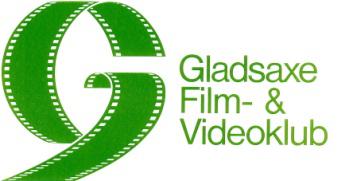 Det er 38 år siden Sjællands-stævnet blev afholdt første gang,
den 9. november 1985 i  Gladsaxe.Gladsaxe Film & Videoklubinviterer tilSjællandsstævnet 2023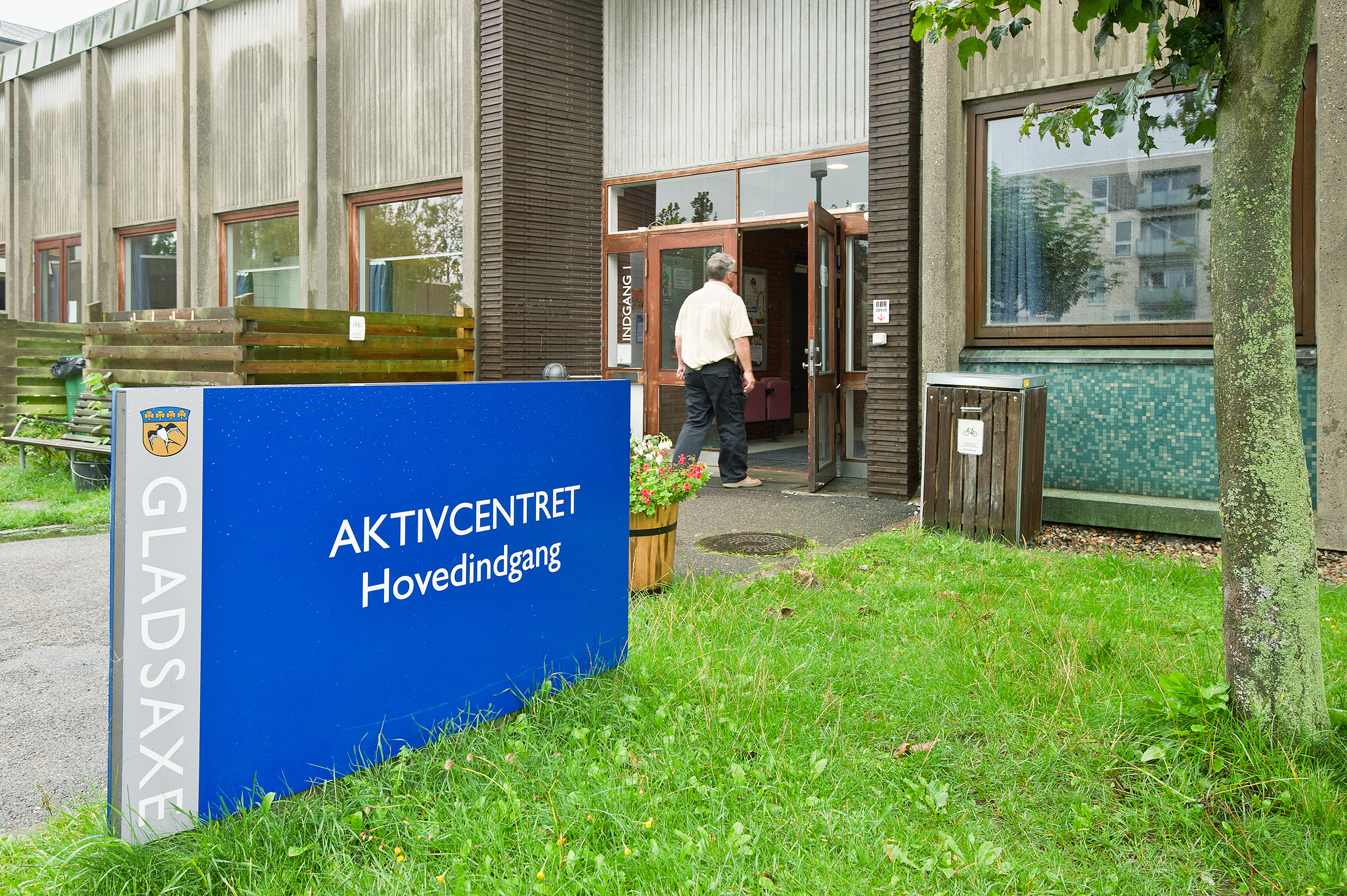 AktivcentretTelefonvej 8, 2860 SøborgLørdag den 4.11.2023 kl. 8-16Velkommen til Sjællandsstævnet 2023 i GladsaxeDeltagende klubberAmager videoklub (AVK)Frederiksberg Foto- og Videoklub (ZOOM)Greve Videoklub (GVK)Gladsaxe Film- & Videoklub   (GFV)Grønnegadecentrets videoklubLyngby Videoklub (LSK)Tilmelding af filmKlubberne udvælger og indsender film til deltagelse i Sjællandsstævnet.Klubberne udfylder tilmeldingsformularen, der sendes
pr. e-mail til:  post@gfv.dk.Filmene overføres til GFV’s OneDrive, via linket i e-mailen.
Alternativt sendes/afleveres filmene på et USB-stik til:Leif ChristiansenFrederikssundsvej 106 A, 1. tv,  2400 København NVmail: leif@videoviden.dk	Mobil:  2290 8660Filmgebyret er 8 kr. pr. påbegyndt minut for den enkelte film.
Det samlede tilmeldingsbeløb pr. klub overføres til ARBEJDERNES LANDSBANK konto 5322 0362682
Kontakt GFV’s kasserer hvis der er problemer:Leif GredstedSkovbovænget 92 B3500 Værløse
E-mail:  gredsted@webspeed.dk	Mobil 2339 4452Fristen for tilmelding, overførsel/aflevering af film samt indbetaling af filmgebyr er søndag den 3. oktober 2023.Tilmelding af deltagereStævneafgiften er kr. 150 pr. deltager, og inkluderer:
Morgenkaffe, frokost med 1 øl/vand samt eftermiddagskaffe.Tilmelding af deltagere i Sjællandsstævnet sker ved at klubberne sender en udfyldt tilmeldingsformular til post@gfv.dk.Overfør deltagerafgiften til:
ARBEJDERNES LANDSBANK konto 5322 0362682Fristen for tilmelding af deltagelse samt indbetaling af deltagergebyr er senest søndag den 22. oktober 2023Følgende klubber stiller med en dommer:Grønnegadecentrets videoklubAmager video klubFrederiksberg Foto- og VideoklubVi kender p. t. ikke dommernavnene???Bedømmelsen sker med det godkendte pointsystem.Der udarbejdes dommerkommentarer til alle film.Præmier:I overensstemmelse med vedtægterne uddeles:	1 guldmedalje, Sjællandsmester	1 sølvmedalje	1 bronzemedalje	3 diplomer.